       	 	Student Services Building, Room 241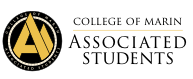 College of Marin-Kentfield Campus835 College Ave, Kentfield, CA 94904Regular Meeting AGENDAFebruary 2, 2019Order of Business Call to Order: Roll CallASCOM ADVISOR: SADIKA SULAIMAN HARA AND TEA PERALESAUXILIARY MEMBERS: Cayri Chan, Liam Zhu, Thomas Boatright, Amina Nakhuda, Juan MiguelHojilla, Blanca Lopez, Paula Denise SullivanMEMBERS OF THE GENERAL PUBLIC: Adoption of the AgendaApproval of the Minutes Public CommentThis segment of the meeting is reserved for persons desiring to address the ASCOM Executive Board on any matter of concern that is not stated on the agenda. A time limit of three (3) minutes per speaker and ten (10) minutes per topic shall be observed. The law does not permit any action to be taken nor extended discussion of any items not on the agenda. The ASCOM Board or Members may respond briefly to questions or statements, however, for more information please contact the ASCOM President or Secretary to have an item placed on the next regular meeting agenda. (Brown Act 54954.3). This section is reserved for persons who did not request an agenda item in advance.New Business (Actions May Be Taken) Discussion/Action to officially endorse the Police BBQ on May 1st. Presentation by Chief Jeff Marozick.Discussion/Action to officially recognize the Working Scholars club as a club at College of Marin and reward the club $100 seed money.Discussion/Action to purchase a conference microphone plus shipping for $150.00.Discussion on the integration of Slack into ASCOM and our community platform. Presentation by Kai Konishi-Gray. Discussion/Action to amend item d from 2-1-19 Minutes “Bubble machine with bubble juice for $45.00” and revise to $50.00 and reimburse Sadika’s CalCard.Discussion on Club Fest volunteers for February 19 and 20 from 10:00 am - 2:00 pmDiscussion on ASCOM stipendsDiscussion to review Spring Retreat ASCOM flagStanding Business (Actions May Be Taken) Officer Reports:PRESIDENT REPORT: VICE PRESIDENT REPORT: STUDENT TRUSTEE REPORT: SECRETARY REPORT: TREASURER REPORT: SENATOR – TECHNOLOGY: SENATORS (2) – STUDENT ACTIVITIES & SERVICES: SENATORS (2) - PUBLIC RELATIONS & MARKETING: STATE STUDENT SENATE REPRESENTATIVE REPORT: ESCOM REPRESENTATIVE REPORT: ASCOM ADVISORS REPORT: Committee Reports:COLLEGE COUNCIL REPORT: GOVERNANCE REVIEW COUNCIL: PLANNING AND RESOURCE ALLOCATION COMMITTEE: EDUCATIONAL PLANNING COMMITTEE: FACILITIES PLANNING COMMITTEE: INSTRUCTIONAL EQUIPMENT COMMITTEE: PROFESSIONAL LEARNING COMMITTEE: GUIDANCE, RESOURCES, INTEGRATION, TRANSFORMATION COMMITTEE:TECHNOLOGY PLANNING COMMITTEE:INCLUSION, DIVERSITY, EQUALITY, AND ACTION COMMITTEE: Communications from the Floor	This time is reserved for any member of the Board to make announcements on items that are not on the agenda. A time of limit of three (3) minutes per speaker and ten (10) minutes per topic shall be observed and total time will not be extended. 	Public CommentThis segment of the meeting is reserved for persons desiring to address the ASCOM Executive Board on any matter of concern that is not stated on the agenda. A time limit of three (3) minutes per speaker and ten (10) minutes per topic shall be observed. The law does not permit any action to be taken nor extended discussion of any items not on the agenda. The ASCOM Board or Members may respond briefly to questions or statements, however, for more information please contact the ASCOM President or Secretary to have an item placed on the next regular meeting agenda. (Brown Act 54954.3)Adjournment: Declaration of Candidacy (Luc)Candidate’s Name:Luc CitroenAddress:106 Lomita Dr. Mill Valley CA. Position Running For: State Student Senate Rep.Current Cumulative GPA:3.6Telephone:(415)-384-1728Credit Hours Currently Enrolled in: 17 E-mail Address: Lucacitroen822@gmail.comI am running for the position of ASCOM State Student Senate Rep.Why are you interested in this position and ASCOM? Since starting school at CoM, I’ve grown as a person and become more confident in my abilities. And while I’ve discovered my own inner drive, so much of my success is because of the support CoM has given. As a recipient of EOPS and other programs, I know how valuable an active and supportive community is to student success. I’ve also enjoyed the ASCOM organized student events, and I like having an active and healthy student community. I want to give back to my community, and I know that working for ASCOM is the best way to do so. What skills, attributes, and values would you bring to ASCOM? I’ve always been a team player. In high school, I was a member of the improv team, and the most important skill I learned was to pay attention to my improv partner and the audience, knowing when to step forward and lead a scene, and when to step back. When I was a summer camp counselor, I learned how to not only get 13 boys ready for breakfast in time but to resolve the disputes they had with one another. Even the best-intentioned group of people will have conflicts of interest. When it does happen, I’ve learned how important it is to recognize the concerns and needs of everyone involved, and find the best way to reach a compromise everyone can accept. Last semester, when I directed actors for the stage, I learned that directing- like all leadership, meant knowing how to guide the natural capabilities of your actors towards a common goal. Asking questions, building trust, and respect towards others are the tools I used when directing. The golden rule I’ve always followed is, “Make the other person look good and feel good.” When it comes to working with a team- be it an improv troupe, a cabin full of rowdy middle school boys, or the director's chair, the best results only come when everyone feels good. I haven’t worked with ASCOM before, but I’ve worked with teams of all types. I hope I can join the ASCOM team and make it the best it can be.What would you like to accomplish during your term?During my term as State Student Senate Representative, I would take stock of ASCOM inventory, finding what resources we’ve underutilized, and organizing them so that not only us, but future generations of ASCOM, can use them to their full extent. When going to other community colleges around California, I’d build ties with other schools, learning what strategies have worked for them, and, most importantly, learning from their mistakes. Within CoM itself, I’d work on bringing our student body closer to the theater and our other creative departments. CoM is already an interesting place, our goal now is to make it accessible to everyone, bringing the community to our community college. Of course, the other members of ASCOM have been working hard to make CoM a wonderful school, and I’d work hard to make their goals come true.* I certify that the above information is true and hereby authorize the release of it for the purpose of reviewing my candidacy and qualifications for ASCOM Print Name: Luc CitroenSignature: Luc CitroenDate:1/31/19Candidate Information Name: Luc CitroenWhat hours are you available during the week? Mondays 12.30-5.30Tuesdays after 11.00amWednesdays 12.30-5.30Thursdays after 11.00amFridays all dayWhat is the best way to contact you? Email at: Lucacitroen822@gmail.com Cell at: (415)384-1728Do you have any questions? If so what is the question and we will try to get you the answer as soon as possible. Where would you like me to start first? What is your T-shirt size (for t-shirt order for board members). XL, please.Declaration of Candidacy (Brandon)Candidate's Name: Brandon E, Grayson Position Running For: State Student Senate Rep. Telephone: 415-936-9252 E-mail Address: bgrayson8040@mycom.marin.edu Address: 16 Orchid Drive Current Cumulative GPA: 4.0 Credit Hours Currently Enrolled in: 18.0 I am running for the position of ASCOM State Student Senate Representative. Why are you interested in this position and ASCOM? I view the position of State Senate Student Representative as an opportunity to gain experience critically analyzing policy, while also working to improve the overall student experience at COM. In the future, I hope to pursue a graduate degree and career focusing on public health policy. Additionally, my experiences at COM have enriched my life and I hope to help create an environment that will allow future students to excel at COM. What skills, attributes, and values would you bring to ASCOM? I would bring experience analyzing and discussing policy resolutions. In High School, I competed in Public Forum Debates run by the National Speech and Debate Association; preparing for these competitions involved rigorously scrutinizing arguments in favor and opposed to a given resolution. This experience should be useful when preparing resolutions for the SSCCC General Assembly. Additionally, I've served as the student representative to the Technology Planning Committee here at COM. The attributes I would bring to ASCOM are reliability, mindfulness, and productivity. - The primary values I would bring to ASCOM are a respect for others' thoughts and perspectives and a willingness to learn and improve. What would you like to accomplish during your term? - By the end of my term, I would like to have researched and prepared notes on policy resolutions that we may be interested in arguing for at the SSCCC General Assembly. Ideally, these notes will also be useful to next year's state student senate representative. I would like to represent the college to the best of my ability and make sure that my fellow students voices are heard. *certify that the above information is true and hereby authorize the release of it for the purpose of reviewing my candidacy and qualifications for ASCOM Name: Brandon Print Name: Signature: Marko E. Grayson Date: 1/27/19 Please submit your materials via email at studentactivities@marin.edu or turn them in to the Office of Student Activities and Advocacy, in Student Services building room 241. Candidate Information Name: Brandon E. Grayson What hours are you available during the week? - I am available Monday 2:10pm - 6:00pm, Wednesday 2:10pm - 6:00pm, Thursday 11:00am 12:30pm and 3:30pm - 6:00pm, and all day Friday, What is the best way to contact you? - The best way to contact me is through my school email address bgrayson8040@mycom.marin.edu Do you have any questions? If so what is the question and we will try to get you the answer as soon as possible. What is your T-shirt size (for t-shirt order for board members). - I wear a Men's Medium. OFFICERSPRESENTABSENTPRESIDENT LIAM CAMPBELLVICE PRESIDENT HELLEN SIGARAN STUDENT TRUSTEE JADON SEITZ (voted in on 6/14/18) SECRETARY GABBY HOJILLA (voted in 8/31/18) TREASURER KAI KONISHI GRAY SENATOR – TECHNOLOGYASHLEY CHANTHONGTHIP (voted in 11/2/18)SENATOR - STUDENT ACTIVITIES & SERVICES ANDREA THACH SENATOR - STUDENT ACTIVITIES & SERVICESLAUREL HALVORSON SENATOR – PUBLIC RELATIONS & MARKETINGFERNANDO SANCHEZ (voted in 6/14/18)SENATOR – PUBLIC RELATIONS & MARKETINGFITRY RAHMADIANTY(voted in 6/14/18)STATE STUDENT SENATE REP.LUCA CITROENESCOM REPRESENTATIVE DENIZE SPRINGER (NON-VOTING MEMBER)